	  	  	 	 	 	 	 	 	 	                           ПРЕДЛОГ На основу члана 4. став 3. Уговора о додели бесповратних средстава за реализацију помоћи намењене побољшању услова живота интерно расељених лица док су у расељеништву кроз доделу помоћи за куповину сеоске куће са окућницом, односно одговарајуће непокретности, закљученог између Комесаријата за избеглице и миграције Републике Србије (у даљем тексту: Комесаријат) и Општине/Града _________________, заведеног у Општини/Граду _______________ под бр.  _____________ од _____________ 2024. године, заведеног у Комесаријату под бр. __________ од _________ 2024. године, Комисија за избор корисника помоћи намењене побољшању услова живота интерно расељених лица док су у расељеништву кроз доделу помоћи за куповину сеоске куће са окућницом, односно одговарајуће непокретности (навести тачан назив комисије), образоване решењем бр. _____________ дана _____________ 2024. године (у даљем тексту: Комисија), на седници Комисије одржаној дана __________ 2024. Године, доносиПРАВИЛНИК О РАДУ КОМИСИЈЕО ДОДЕЛИ ПОМОЋИ ЗА КУПОВИНУ СЕОСКЕ КУЋЕ СА ОКУЋНИЦОМ, ОДНОСНО ОДГОВАРАЈУЋЕ НЕПОКРЕТНОСТИ, ЗА ИНТЕРНО РАСЕЉЕНА ЛИЦА ДОК СУ У РАСЕЉЕНИШТВУ (уписати тачан назив комсије)I. ОПШТЕ ОДРЕДБЕЧлан 1.  Овим Правилником о раду Комисије за избор корисника помоћи намењене побољшању услова живота интерно расељених лица док су у расељеништву кроз доделу помоћи за куповину сеоске куће са окућницом, односно одговарајуће непокретности (навести тачан назив комисије) (у даљем тексту: Правилник) уређују се услови и мерила за избор корисника за доделу помоћи намењене за побољшање услова живота интерно расељених лица док су у расељеништву, кроз доделу помоћи за куповину сеоске куће са окућницом, односно одговарајуће непокретности, као и поступак и начин рада Комисије.  Члан 2.  Средства за куповину сеоске куће са окућницом, односно одговарајуће непокретности (у даљем тексту: Помоћ) додељују се интерно расељеним лицима док су у расељеништву и члановима њиховог породичног домаћинства, у циљу побољшања услова живота.  Помоћ се одобрава за куповину сеоске куће са окућницом, односно одговарајуће непокретности у износу који не може бити већи од 1.950.000,00 динара, по породичном домаћинству корисника.Изабрани корисник Помоћи може да учествује сопственим средствима у купопродајној цени сеоске куће са окућницом односно одговарајуће непокретности у износу до 50% од износа који се одобрава за куповину сеоске куће са окућницом односно одговарајуће непокретности из става 2. овог члана.  Уколико корисник не учествује сопственим средствима у плаћању купопродајне цене, а вредност сеоске куће са окућницом односно одговарајуће непокретности намењене становању прелази износ од 1.950.000,00 динара, пријава се одбија.  Уколико корисник учествује сопственим средствима, а вредност сеоске куће са окућницом односно одговарајуће непокретности прелази износ од 2.925.000,00 динара, пријава се одбија.  Сеоска кућа са окућницом за коју се подноси Пријава, не мора се налазити на територији Општине/Града, већ се може налазити у било којој јединици локалне самоуправе на територији Републике Србије,  ван територије АП Косова и Метохије. (ОПЦИОНО)                       	 	 	 	II. УСЛОВИ ЗА ИЗБОР КОРИСНИКА Члан 3.  Подносилац пријаве на јавни позив за куповину сеоске куће са окућницом, односно одговарајуће непокретности (у даљем тексту: Подносилац пријаве) и чланови његовог породичног домаћинства треба да испуне следеће услове:  1) да је Подносилац пријаве евидентиран као интерно расељено лице или поседује легитимацију интерно расељеног лица;  2) да имају боравиште/пребивалиште на територији Општине/Града, у моменту објављивања Јавног позива (опционо);  3) да не поседују непокретност у Републици Србији ван АП Косова и Метохије или у другој држави, а којом могу да реше своје стамбене потребе;  4) да не могу да користе непокретност коју поседују на територији АП Косова и Метохије;  5) да нису обновили, отуђили, поклонили или заменили непокретност на територији Републике Србије или друге државе, а којом би могли безбедно да реше своје стамбенe потребе;  6) да нису корисници другог стамбеног програма за побољшање услова становања или повратка, којим би могли да реше или су решили своје стамбене потребе;  7) да  немају приходе којима би могли да реше своје стамбене потребе; 8) да сеоска кућа са окућницом односно одговарајућа непокретност намењена становању којом Подносилац пријаве подноси пријаву на јавни позив испуњава основне услове за живот и становање и да су предметна сеоска кућа и земљиште на којој се иста налази односно одговарајућа непокретност намењена становању уписана у катастру непокретности на име продавца и без терета, осим уколико је реч о забележби обавезе плаћања накнаде за пренамену земљишта, уколико постоји право стварних службености на непокретности која је предмет купопродаје и другe забележбe правних чињеница које за исход немају престанак или пренос стварних права на предметној непокретности;  9) да је сеоска кућа са окућницом односно одговарајућа непокретност за коју Подносилац пријаве подноси пријаву на јавни позив уписана у катастру непокретности као:  - непокретност која је преузета из земљишних књига или  - непокретност изграђена пре доношења прописа о изградњи или  - непокретност изграђена са грађевинском дозволом за коју је издата употребна дозвола или   - непокретност уписана по Закону о озакоњењу објекта или  - да је предметна сеоска кућа односно одговарајућа непокретност намењена становању у поступку легализације, односно озакоњења који још није завршен, а да је на земљишту на коме се налази сеоска кућа односно одговарајућа непокретност намењена становању за коју Подносилац пријаве подноси Пријаву на јавни позив дозвољена индивидуална стамбена градња;  10) да нису у крвном, адоптивном или тазбинском сродству са продавцем предметне непокретности и  11) да нису на Коначној листи реда првенства у другим програмима за трајно решавање стамбене потребе.            Поступак легализације, односно озакоњења из става 1. тачке 9) овог члана мора бити завршен најкасније до доношења Предлога листе корисника за доделу помоћи интерно расељеним лицима са листом корисника рангираних према реду првенства на основу испуњености услова и броја освојених бодова (у даљем тексту: Предлог листе). III. МЕРИЛА ЗА ИЗБОР КОРИСНИКА  Члан 4.  Ред првенства за доделу Помоћи утврђује се на основу броја бодова које Подносилац пријаве на Јавни позив за куповину сеоске куће са окућницом, односно одговарајуће непокретности за становање (у даљем тексту: Јавни позив) оствари, а према следећим мерилима:  1) Број чланова породичног домаћинства: по члану породичног домаћинства – 10 бодова.   Максималан број бодова који се може добити на основу овог мерила износи – 50 бодова.  2) Породично домаћинство чији је члан настрадао или нестао у сукобима на просторима бивше Социјалистичке Федеративне Републике Југославије: по настрадалом или несталом члану – 20 бодова.  3) Број малолетне деце у породичном домаћинству:  (3.1) породично домаћинство до двоје малолетне деце – 10 бодова;  (3.2) породично домаћинство са троје или више малолетне деце – 20 бодова;  4) Број малолетне деце или деце на редовном школовању у једнородитељском породичном домаћинству:  (4.1) домаћинство са једним дететом – 10 бодова;  (4.2) домаћинство са двоје деце – 20 бодова;  (4.3) домаћинство са троје или више деце – 30 бодова.  5) Породично домаћинство са дететом са инвалидитетом или сметњама у развоју: по породичном домаћинству – 20 бодова.  6) Стамбена ситуација подносиоца захтева и чланова његовог породичног домаћинства:  (6.1) породично домаћинство смештено у колективном центру – 10 бодова;  (6.2) породично домаћинство које станује у изнајмљеном простору без основних хигијенско-санитарних услова – 20 бодова;  7) Материјални положај породичног домаћинства:  (7.1) породично домаћинство са приходима већим или у висини од 50% просечне месечне зараде без пореза и доприноса у привреди Републике Србије по члану – 10 бодова;  (7.2) породично домаћинство са приходима испод 50% просечне месечне зараде без пореза и доприноса у привреди Републике Србије по члану – 20 бодова.  Приликом бодовања пријава по тачки 7) овог члана приходи се обрачунавају по члану породичног домаћинства, а бодови додељују породичном домаћинству. Максимални број бодова који може бити додељен породичном домаћинству по овом основу је 20. 8) Смањење или губитак радне способности или телесно оштећење:  (8.1) по основу смањења или губитка радне способности подносиоца захтева или чланова његовог породичног домаћинства:  - ако постоји делимична радна способност – 10 бодова и  - ако постоји потпуни губитак радне способности – 20 бодова.  (8.2) по основу телесног оштећења подносиоца захтева или чланова његовог породичног домаћинства:  - за телесно оштећење од 100% – 20 бодова;  - за телесно оштећење од 90% – 15 бодова и  - за телесно оштећење од 80% – 10 бодова.  Ако код истог лица постоји смањење или губитак радне способности и телесно оштећење, Комисија приликом бодовања узима у обзир оно мерило на основу кога то лице добија више бодова и бодује се по члану домаћинства са телесним оштећењем или губитком радне способности.  9) Болести од већег социјално–медицинског значаја (малигна обољења, бронхијална и срчана астма, тешка опструктивна обољења плућа, активна туберкулоза, инфаркт срца, декомпензована срчана обољења, трансплантација срца, цереброваскуларни инсулт, епилепсија, теже душевне болести, прогресивне нервномишићне болести, парезе и парализе, хемофилија, инсулин зависни дијабетес, хроничне бубрежне инсуфицијенције на дијализама, системске аутоимуне болести, остеомијелитиси, ХИВ инфекције и сл.), у складу са прописима о здравственој заштити: подносилац захтева или чланови његовог породичног домаћинства – 20 бодова.  Ово мерило се примењује по члану домаћинства ако подносилац пријаве или чланови његовог породичног домаћинства нису бодовани по основу тачке 8) подтач. (8.1) и (8.2) овог члана.  Уколико се подносилац пријаве и чланови његовог породичног домаћинства наведени у пријави бодују по основу болести, бодови се додељују за подносиоца пријаве и сваког члана породичног домаћинства који има болести од већег социо-медицинског значаја.   10) Регистровано сеоско газдинство – 20 бодова.  Бодови по основу овог мерила додељују се уколико подносилац пријаве или чланови његовог породичног домаћинства имају регистровано сеоско газдинство.   Члан 5.      Уколико два или више Подносилаца пријаве имају исти број бодова, предност ће имати Подносилац пријаве који:      1) има већи број малолетне деце;       2) има већи број чланова породичног домаћинства;       3) има трудну жену у породичном домаћинству;       4) дуже борави на територији Општине/Града на којој конкурише за Помоћ и      5) има мање приходе по члану породичног домаћинства. IV. ПОСТУПАК ЗА ДОДЕЛУ ПОМОЋИ  Члан 6.       Подносилац пријаве на Јавни позив за себе и чланове породичног домаћинства доставља следеће доказе:  1) Уредно попуњен и потписан образац Пријаве;  2) Фотокопију легитимације интерно расељеног лица (обавезно за Подносиоца пријаве, а за остале чланове породичног домаћинства ако су евидентирани као интерно расељено лице);  3) Фотокопију личне карте (обе стране), односно  очитане личне карте ако је у питању биометријска лична карта са чипом, за све чланове породичног домаћинства са 16 и више година;  4) Доказ о стамбеној ситуацији Подносиоца  пријаве  и  чланова   његовог породичног домаћинства:  - за домаћинство које станује у изнајмљеном простору без основних хигијенско- санитарних услова-изјава оверена код надлежног органа  - за лица која бораве у колективном центру - потврда повереника Општине/Града да су лица евидентирана да бораве у колективном центру;  5) Изјаву оверену код надлежног органа да Подносилац пријаве и чланови његовог породичног домаћинства: не поседују непокретност у Републици Србији ван АП Косова и Метохије или у другој држави, а којом могу да реше своје стамбене потребе; не могу да користе непокретност коју поседују на АП Косову и Метохији; да нису обновили, отуђили, поклонили или заменили непокретност на територији АП Косова и Метохије, а којом су могли да реше своје стамбене потребе; да нису корисници другог програма за побољшање услова становања или повратка којим би могли или су решили своје стамбене потребе; да нису у крвном, адоптивном или тазбинском сродству са продавцем предметне непокретности;              Наводи из изјаве биће предмет провере од стране Комисије;               6) Доказ о приходима:  - Потврда о незапослености из Националне службе за запошљавање за незапослене чланове породичног домаћинства регистроване у Националној служби за запошљавање, и то у месецу који претходи месецу подношења пријаве на Јавни позив; у случају да се ради о незапосленом члану породичног домаћинства који није регистрован код Националне службе за запошљавање, потребно је доставитили личну изјаву оверену код надлежног органа да је незапослен и да нема примања нити друге повремене или привремене приходе;  - Уколико подносилац пријаве или члан породичног домаћинства остварују повремене или привремене приходе, потребно је доставити личну изјаву оверену код надлежног органа о висини повремених и привремених нето прихода.  - Потврда послодавца о висини примања у месецу који претходи месецу подношења пријаве на Јавни позив – за запослене чланове породичног домаћинства;  - Чек од пензије за месец који претходи месецу подношења пријаве на јавни позив; у случају да Подносилац пријаве или члан његовог породичног домаћинства не остварује приходе по основу пензије, потребно је доставити  потврду надлежног органа или личну изјаву оверену код надлежног органа да не остварује приходе на име  пензије у Републици Србији и/или другој држави;           7) За чланове породичног домаћинства узраста од 15 до 26 година - доказ о школовању (потврда надлежне образовне иниституције о школовању), уколико ови чланови породичног домаћинства нису на школовању - доказе наведене у тачки 6. овог става (докази о приходима);  8) Доказ за породично домаћинство са дететом са инвалидитетом или сметњама у развоју – Решење Комисије за категоризацију деце или мишљење интер-ресорне комисије за децу са телесним инвалидитетом или сметњама у развоју;  9) Доказ о смањењу или губитку радне способности или телесном оштећењу – Решење надлежне Комисије о смањењу или губитку радне способности или телесном оштећењу за члана породице са инвалидитетом;  10) Доказ о постојању болести од већег социо-медицинског значаја (малигна обољења, бронхијална и срчана астма, тешка опструктивна обољења плућа, активна туберкулоза, инфаркт срца, декомпензована срчана обољења, трансплантација срца, цереброваскуларни инсулт, епилепсија, теже душевне болести, прогресивне нервномишићне болести, парезе и парализе, хемофилија, инсулин зависни дијабетес, хроничне бубрежне инсуфицијенције на дијализама, системске аутоимуне болести, остеомијелитиси, ХИВ инфекције и сл.). Лекарски налаз не старији од годину дана;            11) За једнородитељску породицу прилаже се:  - потврда о смрти брачног друга;  - решење надлежног суда о проглашењу несталог лица за умрло;  - извод из матичне књиге рођених за децу без утврђеног очинства;  - пресуда о разводу брака или доказ о поверавању малолетног детета или деце (уколико у пресуди о разводу брака није одлучено о поверавању детета, или уколико се ради о ванбрачним партнерима чија је заједница престала да траје), а уз оба доказа потребно је приложити изјаву Подносиоца пријаве оверену код надлежног органа да се Подносилац пријаве непосредно брине о детету и да самостално обезбеђује средства за издржавање, да други родитељ не учествује или недовољно учествује у тим трошковима, а да, у међувремену, Подносилац пријаве није засновао брачну или ванбрачну заједницу;  12) Потврду надлежног органа/организације за члана породичног домаћинства који је настрадао или нестао у сукобима на просторима бивше Социјалистичке Федеративне Републике Југославије;  13) Доказ о регистрованом сеоском газдинству (уколико Подносилац пријаве или чланови његовог породичног домаћинства имају регистровано сеоско газдинство);                 14) Оверену изјаву власника сеоске куће односно одговарајуће непокретности намењене становању на коју се односи Помоћ, да је сагласан да исту отуђи у корист Подносиоца пријаве;  15) Доказ о власништву - Лист непокретности не старији од месец дана у коме је продавац уписан као власник предметне сеоске куће и земљишта на којој се иста налази и у коме су предметна сеоска кућа и земљиште који су предмет купопродаје уписани без терета, односно у коме је сеоска кућа уписана као:  - непокретност која је преузета из земљишних књига; - непокретност изграђена пре доношења прописа о изградњи; или  - непокретност изграђена са грађевинском дозволом за коју је издата употребна дозвола или;  - непокретност уписана по закону о озакоњењу објеката;  16) Потврду надлежног органа о поднетом захтеву за легализацију, односно покренутом поступку озакоњења предметне сеоске куће  и уверење надлежног органа да је на земљишту на коме се налази предметна сеоска кућа дозвољена индивидуална стамбена градња (важећа информација о локацији);  17) Уколико се ради о сеоским кућама односно одговарајућим непокретностима намењеним становању које су у време подношења пријава на Јавни позив у поступку легализације/озакоњења, потребно је, најкасније до доношења Предлога листа, доставити доказ да је поступак легализације/озакоњења завршен;  18) Потврда надлежне пореске управе о измиреним пореским обавезама које су настале по основу права својине за предметну сеоску кућу и земљиште који су предмет купопродаје;  19) Фотокопију личне карте (обе стране) продавца сеоске куће, односно  очитане личне карте ако је у питању биометријска лична карта са чипом;  20) Изјаву да су подносилац захтева и чланови његовог породичног домаћинства сагласни да Комисија, за потребе поступка, може извршити увид, прибавити и обрадити личне податке о чињеницама о којима се води службена евиденција, који су неопходни у поступку одлучивања. Наведену изјаву није потребно оверавати код јавног бележника, а потписују је подносилац захтева и сви пунолетни чланови породичног домаћинства, док за малолетне чланове домаћинства изјаву потписује родитељ, односно старатељ.    Докази из става 1. овог члана подносе се у фотокопији, с тим да Комисија за избор корисника може од Подносиоца пријаве на Јавни позив тражити оригинална документа на увид.       Поред доказа наведених у ставу 1. овог члана, Комисија за избор корисника може од Подносиоца пријаве тражити и друге неопходне доказе ради утврђивања чињеница и околности потребних за доношење правилне и законите одлуке.  Члан 7.   Комисија, у складу са чланом 103. став 1. Закона о општем управном поступку („Службени гласник РС”, бр. 18/16, 95/18 – аутентично тумачење и 2/23 одлука − УС РС) (у даљем тексту: ЗУП), за потребе поступка, по службеној дужности прибавља: потврду Комесаријата о томе да ли су Подносилац пријаве и чланови његовог породичног домаћинства евидентирани као интерно расељена лица у евиденцији Комесаријата, али само у случају ако Подносилац пријаве не достави доказ о томе из члана 6. став 1. тачка 2) овог Правилника; извод из матичне књиге рођених за децу млађу од 16 година; уверење о имовном стању из Републичког геодетског завода за Подносиоца пријаве и чланове његовог породичног домаћинства, укључујући и малолетне чланове породичног домаћинства; уверење Одељења за локалну пореску администрацију о томе да ли  су подносилац пријаве и чланови његовог породичног домаћинства, укључујући и малолетне чланове породичног домаћинства, обвезници пореза на имовину физичких лица; уверење МУП-а о кретању боравишта/пребивалишта за Подносиоца пријаве и све чланове породичног домаћинства, укључујући и малолетне чланове породичног домаћинства. Доказе из става 1. овог члана, може прибавити и сама странка, уколико, у складу са чланом 103. став 3. ЗУП-а, изјави да ће у циљу ефикаснијег и економичнијег разматрања своје поднете пријаве на Јавни позив, наведене доказе прибавити сама.  Поред доказа наведених у ставу 1. овог члана, Комисија за избор корисника може по службеној дужности прибављати и друге доказе потребне за поступање по пријави на Јавни позив.  Члан 8.   Поступак за доделу Помоћи у првом степену води и све одлуке доноси Комисија.  Комисија има пет (5) чланова, међу којима су и председник и заменик председника Комисије.   Чланови Комисије су повереник и представници надлежних служби Општине/Града, а по потреби у раду Комисије може учествовати и представник Комесаријата.  Председник Комисије сазива седницу Комисије, председава и руководи радом Комисије, а у његовом одсуству или спречености ове послове обавља његов заменик.  Члан 9.   Комисија пуноважно ради и одлучује ако седници присуствује више од половине чланова.  Комисија ради у седницама и одлуке доноси консензусом.  Комисија обавља следеће послове:  - усваја Правилник и објављује Јавни позив;   - разматра поднете пријаве, врши проверу података и утврђује чињенично стање на основу свих расположивих доказа прикупљених у поступку;  - врши проверу и утврђивање чињеница и околности изласком на терен, у случају када је то неопходно за правилно и потпуно утврђивање чињеничног стања;  - доноси и објављује, Предлог листе, Коначну листу и Одлуку о избору корисника за доделу Помоћи (у даљем тексту: Одлука);  - спроводи одговарајући поступак у вези са приговорима, жалбама, решава по истим, односно упућује их Општинском/Градском већу на разматрање и одлучивање и  - припрема примерке записника и извештаје. Члан 10.   На седници Комисије води се записник који потписују сви присутни чланови Комисије и доставља се свим члановима Комисије.  Записнике и документациони материјал, након окончаног поступка, Комисија предаје надлежној служби Општинске/Градске управе Општине/Града.  Члан 11.   Комисија је дужна да правилно, истинито и потпуно утврди све чињенице и околности које су од значаја за доношење правилне и законите одлуке.  Чињенице и околности од значаја за поступање и одлучивање, Комисија утврђује на основу доказа достављених уз пријаву на Јавни позив, доказа прибављених по службеној дужности, утврђивањем чињеничног стања на терену и на основу других доказа утврђених применом осталих доказних средстава предвиђених у складу са прописима.  Комисија одлучује на основу савесне и брижљиве оцене сваког доказа посебно и свих доказа заједно, као и на основу резултата целокупног поступка.  Члан 12.         За доделу Помоћи, Комисија расписује Јавни позив којим позива лица из члана 2. став 1. овог правилника да, у одређеном року од дана објављивања Јавног позива, а који не може бити краћи од 30 дана, поднесу пријаву за доделу Помоћи (у даљем тексту: Пријава).      Јавни позив се објављује на огласној табли Општине/Града и месних канцеларија и на интернет презентацији Општине/Града и Комесаријата www.kirs@kirs.gov.rs  Члан 13.   Пријаву поднету након истека рока за подношење пријава из Јавног позива, Комисија не разматра, већ исту решењем одбацује, као неблаговремену.   Ако Пријава садржи неки формални недостатак који спречава поступање по истој или ако је неразумљива или непотпуна, Подносилац пријаве се писаним путем позива да уочене недостатке отклони у року не краћем од 8 (осам) дана, уз упозорење на последице пропуштања.   Пријаву у погледу које Подносилац пријаве не отклони недостатке, и то у року одређеном у ставу 2. овог члана, Комисија не разматра, већ исту решењем одбацује, као неуредну.   Против решења Комисије из ст. 1. и 3. овог члана, заинтересовано лице може уложити жалбу Општинском/Градском већу, преко Комисије, у року од 15 (петнаест) дана од дана пријема решења.   Пријаву у погледу које Подносилац пријаве отклони уочене недостатке, у року из става 2. овог члана, Комисија сматра као да је од почетка била уредна.    Уколико се из приложене документације из члана 6. овог Правилника утврди да је предметна сеоска кућа са окућницом односно одговарајућа непокретност намењена становању којом Подносилац пријаве конкурише за Помоћ под теретом или ограничењем, Комисија може тражити од Подносиоца пријаве да достави доказ да је поднет захтев за легализацију предметне сеоске куће са окућницом односно одговарајуће непокретности намењене становању, или да је покренут поступак озакоњења и информацију о локацији или друге потребне доказе за које се покаже да су неопходни за поступање по Пријави.  Уколико се на основу документације из члана 6. овог Правилника и става 6. овог члана утврди да је сеоска кућа са окућницом односно одговарајуће непокретности намењене становању којом Подносилац пријаве конкурише за Помоћ изграђена без одобрења за градњу, а да за исту није поднет захтев за легализацију или да је поднет захтев за легализацију, али да се налази на земљишту које, у складу са информацијом о локацији, није предвиђено за индивидуалну стамбену градњу, или да није покренут поступак озакоњења, Комисија решењем одбија Пријаву.  Уколико се утврди да је подносилац пријаве сам или заједно са члановима свог породичног домаћинства који су наведени у пријави или неко од чланова домаћинства наведен у пријави, отуђио непокретност чиме је остварена укупна добит у вредности већој од 16.000 евра, Комисија за избор корисника решењем одбија предметну пријаву.      Уколико члан, односно чланови породичног домаћинства Подносиоца пријаве премину до доношења Одлуке Корисника за доделу Помоћи, исти неће бити разматрани, нити бодовани.       У случају да премине Подносилац пријаве, Комисија разматра остале чланове без обзира да ли су интерно расељена лица.       Уколико до доношења Одлуке Корисника за доделу Помоћи Подносилац пријаве пријави новорођеног члана, односно чланове домаћинства, Комисија исте разматра и бодује. Приликом утврђивања Коначне листе Корисника за доделу Помоћи, Комисија узима у обзир онај број чланова домаћинства који је Подносилац пријаве навео у пријави на Јавни позив, осим када су у питању преминули или новорођени чланови.       Уколико Подносилац пријаве до доношења Одлуке о избору Корисника за доделу Помоћи, достави доказе о томе да он или неко од чланова његовог породичног домаћинства болује од болести од већег социо-медицинског значаја, односно уколико неко од њих, након подношења пријаве на Јавни позив оболели од болести од већег социо-медицинског значаја, Комисија наведено узима у обзир приликом разматрања и бодовања пријава.  Члан 14.       Пријаву која не садржи формални недостатак или у погледу које је поступљено у складу са чланом 13. став 5. овог Правилника, Комисија разматра и утврђује испуњеност услова из члана 2. и 3. овог Правилника.       Пријаву у погледу које нису испуњени услови из члана 2. и 3. овог Правилника, Комисија не бодује већ исту Решењем одбија, као неосновану.       Против Решења Комисије из става 2. овог члана, заинтересовано лице може уложити жалбу Општинском/Градском већу, преко Комисије, у року од 15 (петнаест) дана од дана достављања наведеног решења.              У  погледу  пријава  код  којих  су  испуњени  услови  из  члана  2. и 3.  овог Правилника, Комисија врши бодовање, у складу са мерилима из члана 4. и 5. овог Правилника.        За доказивање условности за живот и становање предметне сеоске куће са окућницом, односно одговарајуће непокретности, као и вредности, опис и стручно мишљење даје стручна служба Општине/Града на прописаном обрасцу – листи за процену сеоских кућа. Попуњену листу за процену сеоских кућа стручна служба Општине/Града доставља Комисији.Члан 15.        У погледу пријава које испуњавају услове врши се додатна провера података о лицима наведеним у Пријави и то у евиденцији трајних решења Комесаријата.       На основу броја бодова које подносилац Пријаве оствари према мерилима из члана 4. и 5. овог Правилника Комисија утврђује предлог листе Корисника за доделу Помоћи (у даљем тексту: Предлог листе).  Предлог листе Комисија објављује на огласној табли Општине/Града и месних канцеларија на интернет презентацијама Општине/Града и Комесаријата www.kirs.gov.rs.  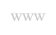 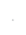 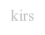 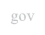 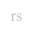 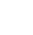 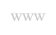 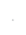 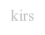 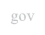 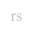 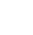 Члан 16.  На Предлог листе Подносилац пријаве може уложити приговор Комисији, у року од 15 (петнаест) дана од дана објављивања Предлога листе.       Комисија је обавезна да о пристиглим приговорима одговори у року од 15 (петнаест) дана од дана истека рока за подношење приговора.  Члан 17.       Након провере навода из приговора и утврђивања чињеничног стања, односно након истека рока за одговор на приговоре, Комисија утврђује коначну листу Корисника за доделу Помоћи (у даљем тексту: Коначна листа).  Коначну листу Комисија објављује одмах по утврђивању, на огласној табли Општине/Града и месних канцеларија на интернет презентацијама Општине/Града и Комесаријата www.kirs.gov.rs.             Члан 18.       На основу Коначне листе Комисија доноси Одлуку која се доставља лицима на која се Одлука односи.              Лица из става 1. овог члана имају право жалбе на Одлуку Општинском/Градском већу, преко Комисије, у року од 15 (петнаест) дана од дана достављања Одлуке.  Члан 19.  На основу Одлуке из члана 18. став 1. овог Правилника, Општина/Град ____________________, власник предметне непокретности – сеоске куће са окућницом односно одговарајуће непокретности намењене становању и Корисник којем је додељена Помоћ, закључују тројни уговор којим се регулишу међусобна права и обавезе потписника уговора.       Уговором из става 1. овог члана биће предвиђено да изабрани Корисник Помоћи сеоску кућу са окућницом односно одговарајуће непокретности намењене становању неће отуђити најмање пет (5) година, као и да ће у року од осам дана од дана усељења у непокретност која је предмет помоћи, извршити пријаву на адреси предметне непокретности, као и да исту осигура.       Након потписивања уговора из става 1. овог члана изабрани корисник и продавац закључују Уговор о купопродаји сеоске куће са окућницом односно одговарајуће непокретности намењене становању. V. ЗАВРШНЕ ОДРЕДБЕ                                                                    Члан 20.             Измене и допуне овог Правилника врши Комисија у писаној форми.  На сва питања која нису уређена овим Правилником примењиваће се одредбе закона којим је уређен општи управни поступак и других закона који уређују предметну материју.Члан 21.  Овај Правилник ступа на снагу даном потписивања од стране свих чланова Комисије.  К О М И С И Ј А:   	   	, председник Комисије                     __________________   	   	,члан   	   	,члан   	   	,члан          У___________, дана ___________ 2024. године     број:    	  